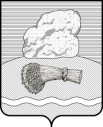 РОССИЙСКАЯ ФЕДЕРАЦИЯКалужская областьДуминичский районСельская Дума сельского поселения«СЕЛО МАКЛАКИ»РЕШЕНИЕ«06» апреля   2021 года                                                                                      №  15О внесении изменений и дополнений в Уставсельского поселения «Село Маклаки»В целях приведения в соответствие Устава сельского поселения «Село Маклаки» с вступившими в силу изменениями и дополнениями в Федеральный закон от 06.10.2003 № 131–ФЗ «Об общих принципах организации местного самоуправления в Российской Федерации»,  руководствуясь ст.24 Устава сельского поселения «Село Маклаки», сельская Дума    РЕШИЛА: 1. Внести в Устав сельского поселения «Село Маклаки» (в ред. решений сельской Думы сельского поселения «Село Маклаки» от 09.12.2006 №16; от 17.04.2009 №9; от 11.12.2009 №30; от 09.07.2010 №22; от 05.07.2012 №15; от 14.01.2015 №1; от 19.02.2015 №7; от 29.06.2015 №19; от 25.07.2016 №14; от 11.12.2017 №20; от 19.02.2018 №5, от 28.04.2018 №14, от 11.01.2019 №2, от 05.11.2019 №17, от 25.12.2020 №24) следующие изменения:1.1. дополнить часть 1 ст.9.1  Устава п.18 следующего содержания: «18) осуществление мероприятий по оказанию помощи лицам, находящимся в состоянии алкогольного, наркотического или иного токсического опьянения».1.2. в статье 56:а) часть 1 после слов «населенного пункта» дополнить словами «(либо части его территории)»;б) в части 2 слова «пункт 4.1» заменить словами «пунктами 4.1 и 4.3».2. Направить принятые в Устав изменения в Управление Министерства юстиции Российской Федерации по Калужской области для проведения государственной регистрации.         3. Настоящее решение подлежит обнародованию после его государственной регистрации и вступает в силу после его обнародования.Глава сельского поселения«Село Маклаки»							О.Н.Волчкова